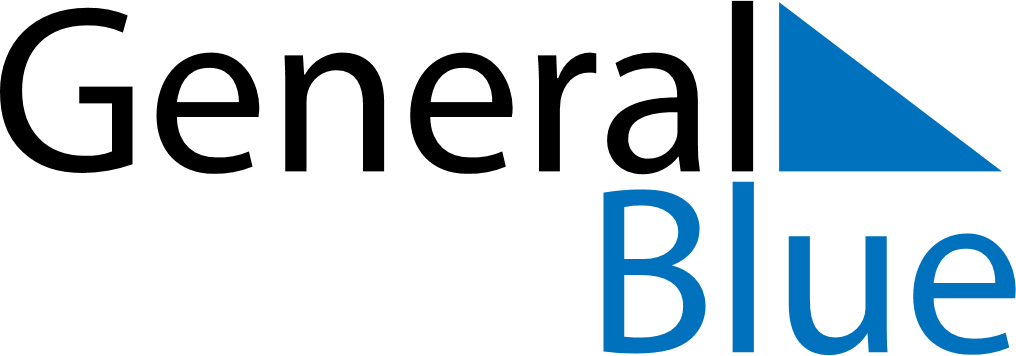 June 2024June 2024June 2024June 2024June 2024June 2024June 2024Mercersburg, Pennsylvania, United StatesMercersburg, Pennsylvania, United StatesMercersburg, Pennsylvania, United StatesMercersburg, Pennsylvania, United StatesMercersburg, Pennsylvania, United StatesMercersburg, Pennsylvania, United StatesMercersburg, Pennsylvania, United StatesSundayMondayMondayTuesdayWednesdayThursdayFridaySaturday1Sunrise: 5:45 AMSunset: 8:33 PMDaylight: 14 hours and 48 minutes.23345678Sunrise: 5:44 AMSunset: 8:34 PMDaylight: 14 hours and 49 minutes.Sunrise: 5:44 AMSunset: 8:35 PMDaylight: 14 hours and 50 minutes.Sunrise: 5:44 AMSunset: 8:35 PMDaylight: 14 hours and 50 minutes.Sunrise: 5:44 AMSunset: 8:35 PMDaylight: 14 hours and 51 minutes.Sunrise: 5:43 AMSunset: 8:36 PMDaylight: 14 hours and 52 minutes.Sunrise: 5:43 AMSunset: 8:36 PMDaylight: 14 hours and 53 minutes.Sunrise: 5:43 AMSunset: 8:37 PMDaylight: 14 hours and 54 minutes.Sunrise: 5:43 AMSunset: 8:38 PMDaylight: 14 hours and 54 minutes.910101112131415Sunrise: 5:43 AMSunset: 8:38 PMDaylight: 14 hours and 55 minutes.Sunrise: 5:42 AMSunset: 8:39 PMDaylight: 14 hours and 56 minutes.Sunrise: 5:42 AMSunset: 8:39 PMDaylight: 14 hours and 56 minutes.Sunrise: 5:42 AMSunset: 8:39 PMDaylight: 14 hours and 56 minutes.Sunrise: 5:42 AMSunset: 8:40 PMDaylight: 14 hours and 57 minutes.Sunrise: 5:42 AMSunset: 8:40 PMDaylight: 14 hours and 57 minutes.Sunrise: 5:42 AMSunset: 8:41 PMDaylight: 14 hours and 58 minutes.Sunrise: 5:42 AMSunset: 8:41 PMDaylight: 14 hours and 58 minutes.1617171819202122Sunrise: 5:42 AMSunset: 8:41 PMDaylight: 14 hours and 59 minutes.Sunrise: 5:42 AMSunset: 8:42 PMDaylight: 14 hours and 59 minutes.Sunrise: 5:42 AMSunset: 8:42 PMDaylight: 14 hours and 59 minutes.Sunrise: 5:43 AMSunset: 8:42 PMDaylight: 14 hours and 59 minutes.Sunrise: 5:43 AMSunset: 8:42 PMDaylight: 14 hours and 59 minutes.Sunrise: 5:43 AMSunset: 8:43 PMDaylight: 14 hours and 59 minutes.Sunrise: 5:43 AMSunset: 8:43 PMDaylight: 14 hours and 59 minutes.Sunrise: 5:43 AMSunset: 8:43 PMDaylight: 14 hours and 59 minutes.2324242526272829Sunrise: 5:44 AMSunset: 8:43 PMDaylight: 14 hours and 59 minutes.Sunrise: 5:44 AMSunset: 8:43 PMDaylight: 14 hours and 59 minutes.Sunrise: 5:44 AMSunset: 8:43 PMDaylight: 14 hours and 59 minutes.Sunrise: 5:44 AMSunset: 8:43 PMDaylight: 14 hours and 59 minutes.Sunrise: 5:45 AMSunset: 8:43 PMDaylight: 14 hours and 58 minutes.Sunrise: 5:45 AMSunset: 8:44 PMDaylight: 14 hours and 58 minutes.Sunrise: 5:45 AMSunset: 8:44 PMDaylight: 14 hours and 58 minutes.Sunrise: 5:46 AMSunset: 8:44 PMDaylight: 14 hours and 57 minutes.30Sunrise: 5:46 AMSunset: 8:43 PMDaylight: 14 hours and 57 minutes.